UNIVERSITY OF DUNDEE INFORMATION GOVERNANCE Data Protection Impact Assessment[Please consult the Guidance Note before completing this template]Activities: [Note 1]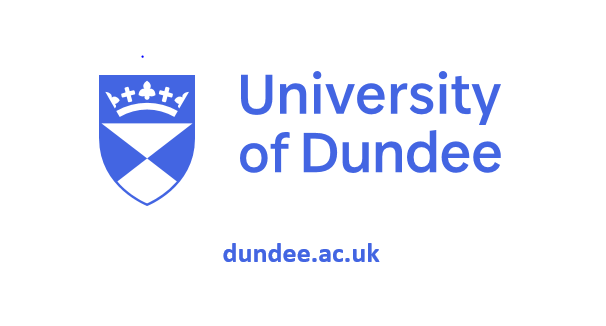 UNIVERSITY OF DUNDEEData Protection Impact Assessment (DPIA)ANNEX 1RELEVANT DOCUMENTSANNEX 2[DATA FLOW MAP][Note 98]ANNEX 2[ADVICE FROM THE DATA PROTECTION OFFICER][Note 99]Document management [Note 2]Document management [Note 2]Document management [Note 2]Document management [Note 2]Document management [Note 2]Version controlDateSummary of change (if applicable)Name and roleSign-offExecutive summary[Note 3]The ActivitiesThe ActivitiesName of OrganisationUniversity of Dundee, Nethergate, Dundee, DD1 4HNName of school or department[Note 4]Description of the activities[Note 5]Business context [Note 6]Aims and expected benefits of the activities[Note 7]Operational responsibility for the activities[Note 8]Name: Role: University address:Telephone:E-mail:Operational responsibility for the activitiesName: Role: University address:Telephone:E-mail:Responsibility for data privacy and this DPIA[Note 9]Name: Role: University address:Telephone:E-mail:Responsibility for data privacy and this DPIAName: Role: University address:Telephone:E-mail:Details of other stakeholders or third parties involved[Note 10]Name: Involvement in the activities:Contact name: E-mail:Details of other stakeholders or third parties involvedName: Involvement in the activities:Contact name: E-mail:Requirement to complete a DPIA Requirement to complete a DPIA Requirement to complete a DPIA Screening Questions [Note 11]Screening Questions [Note 11]Y/NAre the activities likely to result in a high risk to individuals? (answer automatically ‘Yes’ if answer to any of the below questions is ‘Yes’) [Note 12]Are the activities likely to result in a high risk to individuals? (answer automatically ‘Yes’ if answer to any of the below questions is ‘Yes’) [Note 12]Q1: Do the activities involve systematic and extensive profiling or automated decision-making to make significant decisions about people? [Note 13]Q1: Do the activities involve systematic and extensive profiling or automated decision-making to make significant decisions about people? [Note 13]Q2: Do the activities involve special category data or criminal offence data on a large scale? [Note 14]Q2: Do the activities involve special category data or criminal offence data on a large scale? [Note 14]Q3: Do the activities involve systematic monitoring a publicly accessible place on a large scale? [Note 15]Q3: Do the activities involve systematic monitoring a publicly accessible place on a large scale? [Note 15]Q4: Do the activities involve the use of new technologies? [Note 16]Q4: Do the activities involve the use of new technologies? [Note 16]Q5: Do the activities involve the use of profiling, automated decision-making or special category data to help make decisions on someone’s access to a service, opportunity or benefit? [Note 17]Q5: Do the activities involve the use of profiling, automated decision-making or special category data to help make decisions on someone’s access to a service, opportunity or benefit? [Note 17]Q6: Do the activities involve profiling on a large scale? [Note 18]Q6: Do the activities involve profiling on a large scale? [Note 18]Q7: Do the activities involve biometric or genetic data? [Note 19]Q7: Do the activities involve biometric or genetic data? [Note 19]Q8: Do the activities involve combining, comparing or matching personal data from multiple sources? [Note 20]Q8: Do the activities involve combining, comparing or matching personal data from multiple sources? [Note 20]Q9: Do the activities involve the use of personal data without a privacy notice being provided to the individual? [Note 21]Q9: Do the activities involve the use of personal data without a privacy notice being provided to the individual? [Note 21]Q10: Do the activities involve tracking individuals’ online or offline location or behaviour? [Note 22]Q10: Do the activities involve tracking individuals’ online or offline location or behaviour? [Note 22]Q11: Do the activities involve using children’s personal data for profiling or automated decision-making or for marketing purposes, or offering online services directly to children? [Note 23]Q11: Do the activities involve using children’s personal data for profiling or automated decision-making or for marketing purposes, or offering online services directly to children? [Note 23]Q12: Do the activities involve using data which could result in a risk of physical harm in the event of a security breach? [Note 24]Q12: Do the activities involve using data which could result in a risk of physical harm in the event of a security breach? [Note 24]Further screening questions [Note 25]Further screening questions [Note 25]Y/NQ13: Do the activities involve any evaluation or scoring? [Note 26]Q13: Do the activities involve any evaluation or scoring? [Note 26]Q14: Do the activities involve automated decision-making with significant effects? [Note 27]Q14: Do the activities involve automated decision-making with significant effects? [Note 27]Q15: Do the activities involve systematic processing? [Note 28]Q15: Do the activities involve systematic processing? [Note 28]Q16: Do the activities involve processing of sensitive data or data of a highly personal nature? [Note 29]Q16: Do the activities involve processing of sensitive data or data of a highly personal nature? [Note 29]Q17: Do the activities involve large scale processing? [Note 30]Q17: Do the activities involve large scale processing? [Note 30]Q18: Do the activities involve data of vulnerable individuals? [Note 31]Q18: Do the activities involve data of vulnerable individuals? [Note 31]Q19: Do the activities use innovative technological / organisational solutions? [Note 32]Q19: Do the activities use innovative technological / organisational solutions? [Note 32]Q20: Is this a major initiative for the University? [Note 33]Q20: Is this a major initiative for the University? [Note 33]Q21: Do the activities involve preventing individuals from exercising a right or using a service or contract? [Note 34]Q21: Do the activities involve preventing individuals from exercising a right or using a service or contract? [Note 34]Q22: Is there a change to the nature, scope, context or purposes of use of personal data by the University? [Note 35]Q22: Is there a change to the nature, scope, context or purposes of use of personal data by the University? [Note 35]Q23: Finally, taking into account the nature, scope and context of processing, is there any other reason why the activities may result in a high risk? [Note 36]Q23: Finally, taking into account the nature, scope and context of processing, is there any other reason why the activities may result in a high risk? [Note 36]Is a DPIA Required for the activities ? [Note 37]Is a DPIA Required for the activities ? [Note 37]Further detailsFurther detailsFurther detailsReasons why DPIA is / is not required[Note 38][Note 38]Person carrying out screening[Note 39]Name: Role:[Note 39]Name: Role:Person making decision whether DPIA is required[Note 40]Name: Role:[Note 40]Name: Role:Date[Note 41][Note 41]Signature[Note 42][Note 42]The scope of this DPIAThe scope of this DPIAThe activities dealt with in this DPIA[Note 43]Parts of the activities which are not considered in this DPIA[Note 44]Details of other processing covered by this DPIA[Note 45]Details about the processing of personal dataDetails about the processing of personal dataDescription of the proposed processing[Note 46]Description of the technology, assets and other means used to process personal data[Note 47]Types of individuals[Note 48]Types of personal data[Note 49]Sources of personal data[Note 50]Length and frequency of processing[Note 51]Processing volumes[Note 52]Purpose of processingPurpose of processingPurposes of processing[Note 53]Benefits of processing[Note 54]Disclosure / sharing of personal data by the UniversityDisclosure / sharing of personal data by the UniversityDetails of disclosures / sharing of personal data in connection with the activities[Note 55]Name:Role/ function of recipient:Disclosed data:Purposes for disclosure / sharing:Details of relevant agreements with recipients:Monitoring / action by University:Details of disclosures / sharing of personal data in connection with the activitiesName:Role/ function of recipient:Disclosed data:Purposes for disclosure / sharing:Details of relevant agreements with recipients:Monitoring / action by University:CountriesCountriesDetails of international data transfers[Note 56]Name and role of recipient:Countries: Reason for transfer: Agreement:University’s grounds for international transfer: Details of international data transfersName and role of recipient:Countries: Reason for transfer: Agreement:University’s grounds for international transfer: Location of individuals[Note 57]University’s legal basis for processingUniversity’s legal basis for processingLegal grounds for processing[Note 58]Details on how the University meets the requirement of lawful processing[Note 59]Purpose limitation:Necessity and proportionality:Steps the University will take to ensure it complies with the requirement for processing to be fair?[Note 60]Steps the University will take to comply with the principle of data minimisation?[Note 61]Security of processing and safeguardsSecurity of processing and safeguardsPractical and organisational safeguards[Note 62]Security measures and other mechanisms to protect personal data[Note 63]Steps the University will take to demonstrate compliance with data protection legislation?[Note 64]Quality of dataQuality of dataAssessment of the quality of the data[Note 65]Steps taken to review / update data [Note 66]Data subjects’ rightsData subjects’ rightsHow will the University ensure that it complies with rights of individuals under data protection legislation?[Note 67]Right to be informed: Right of access:Right to rectification of personal data: Right to erasure: Right to object to processing:Right to restrict processing: Right to data portability:Rights in relation to international transfers: Rights to be consulted: Rights in relation to automated decision-making:Retention and disposalRetention and disposalHow long will the personal data be retained by the University?[Note 68]Details of other relevant measures relating to retention of Personal Data[Note 69]How will the University dispose of personal data[Note 70]Vulnerable individualsVulnerable individualsDetails of vulnerable individuals [Note 71]Details of special arrangements required to safeguard vulnerable individuals[Note 72]ConsultationConsultationConsultation with the University’s Data Protection Officer[Note 73]Date: Advice of the DPO:Consultation with relevant University schools / departments [Note 74]Date: Comments received:Consultation with individuals [Note 75]Date and method of consulting: Comments received and consideration given in the implementation of the activities:Reason for not consulting:Consultation of other interested parties and stakeholders [Note 76]Name of party:Date: Comments received:Consultation with the Information Commissioner’s Office (if relevant)[Note 77]Date: Advice of the ICO:Risk assessmentRisk assessmentRisk assessmentRisk assessmentRisk assessmentRisk assessmentRisk assessmentRisk assessmentRisk assessmentRisk assessmentRisk assessmentRisk to / potential impact on individualsRisk to the UniversityOther identified riskSeverity and likelihood of harmSeverity and likelihood of harmOverall risk levelSolution / mitigationResidual risk levelDecision: is the residual risk eliminated, reduced or accepted?AssessmentAuthority for the decision[Note 78][Note 79][Note 80][Note 81]Severity:[Note 82]Likelihood:[Note 83][Note 84][Note 85][Note 86][Note 87][Note 88]Severity:Likelihood:Severity:Likelihood:Severity:Likelihood:Actions Actions Actions Actions ActionOwnerDate addedDue date for completion[Note 89][Note 90][Note 91][Note 92]Any other relevant information[Note 93]Outcome Outcome Outcome and reasons[Note 94]Decision made by[Note 95]Signature[Note 96]Relevant documentsRelevant documentsRelevant documentsRelevant documentsDocumentDateLocationAttached to this Data Protection Impact Assessment? (Y/N)[Note 97][Data Flow Map][Y – Annex 2][Advice of the DPO](Y- Annex 3]